Автопробег  2016«По дорогам Героев»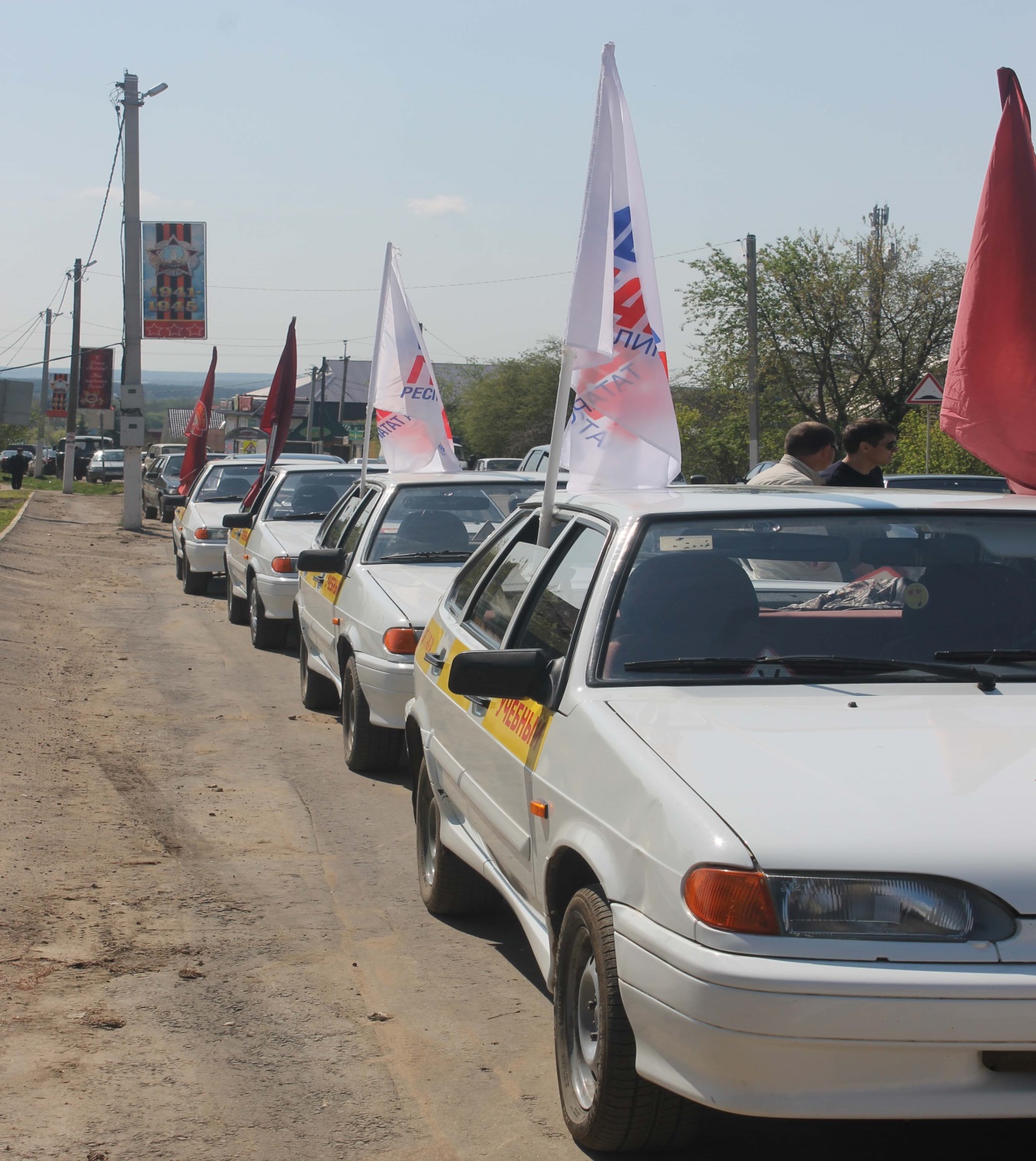 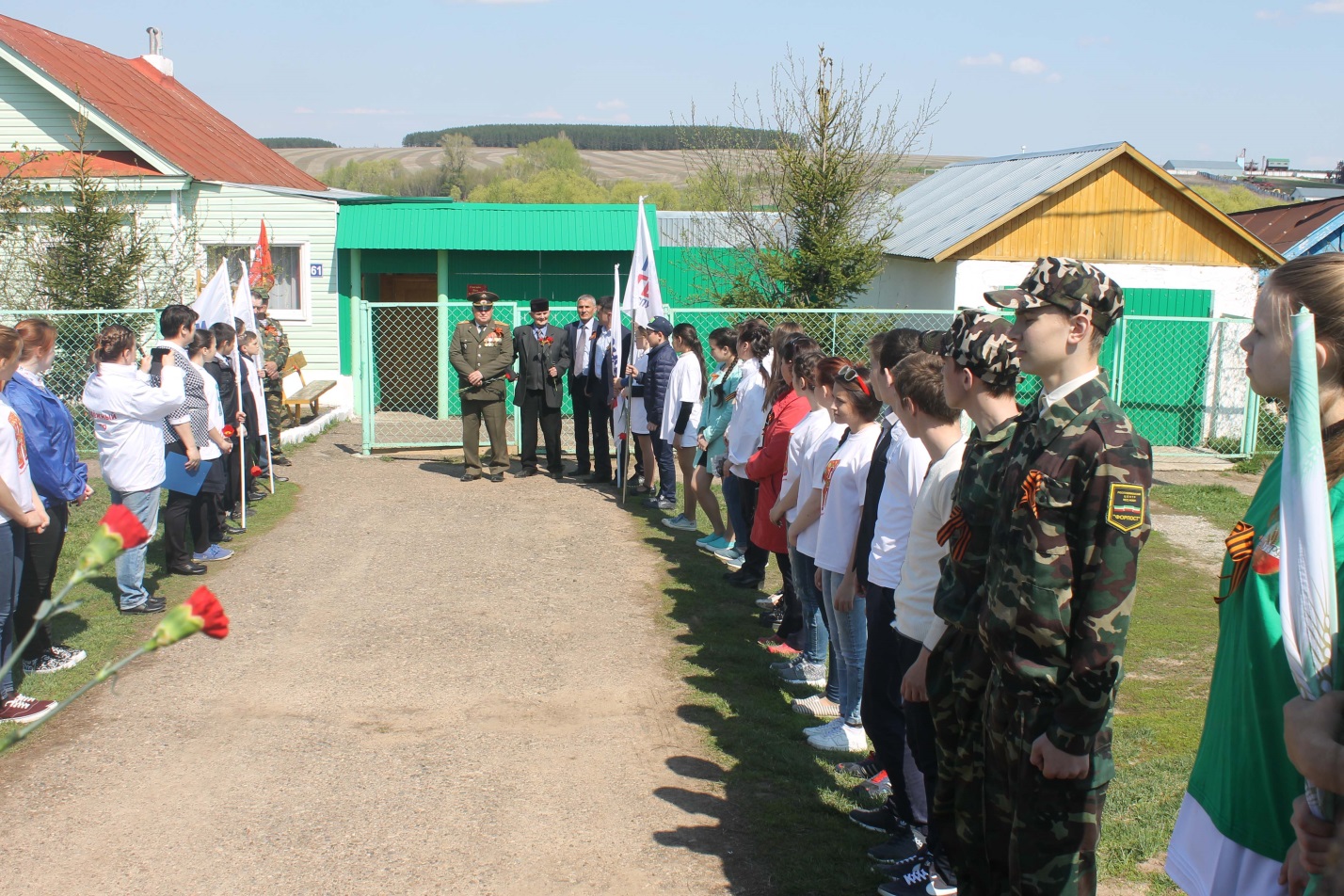 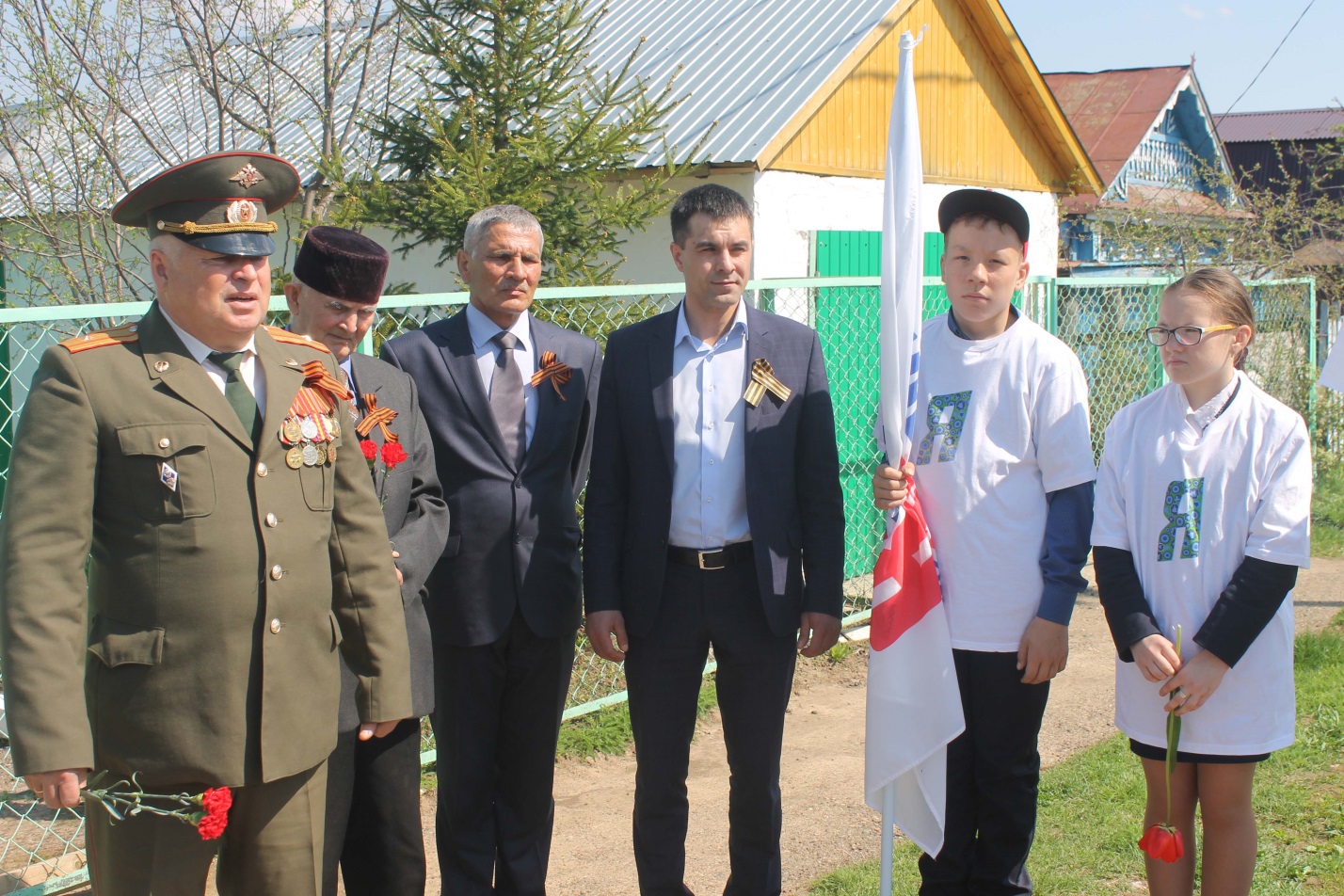 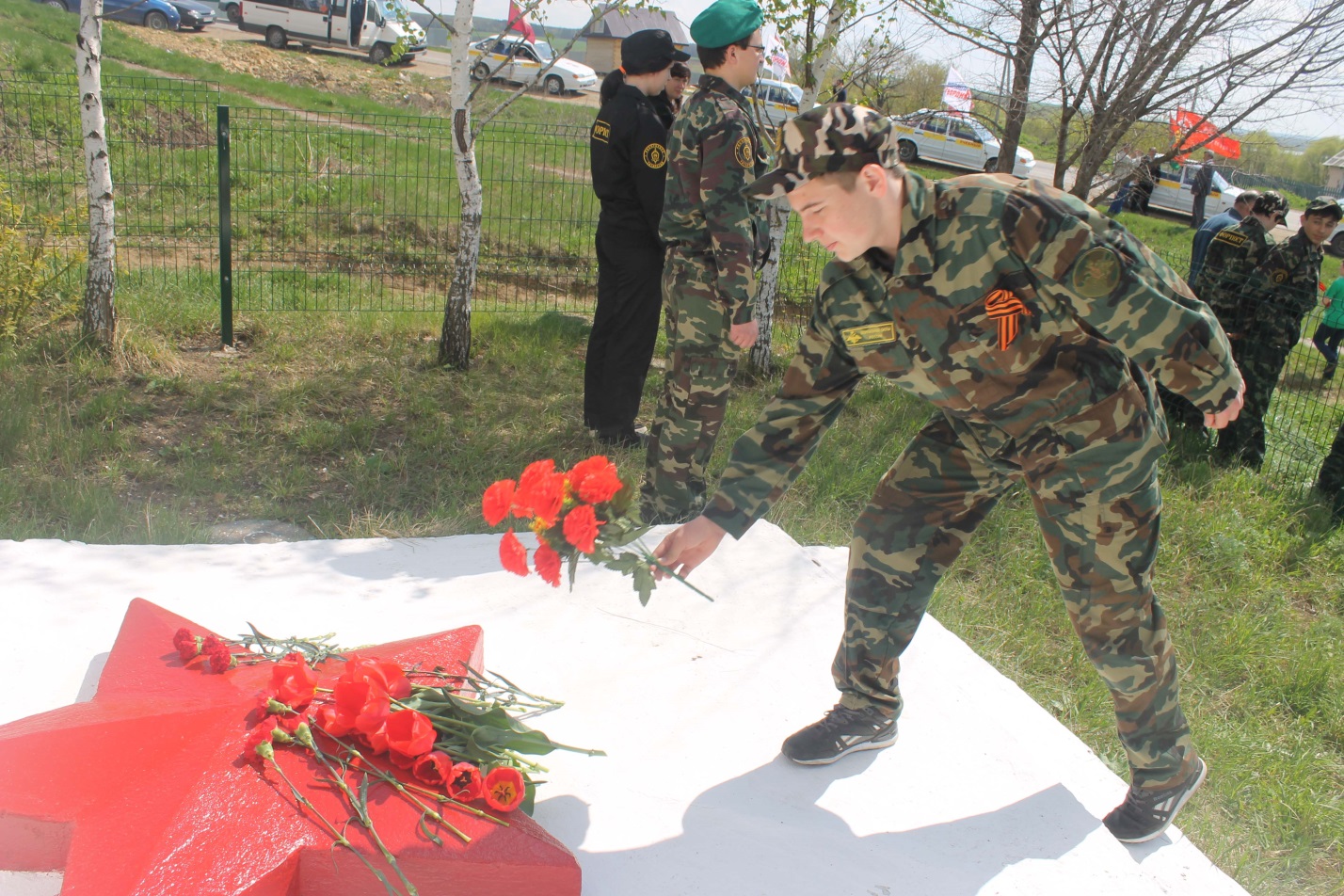 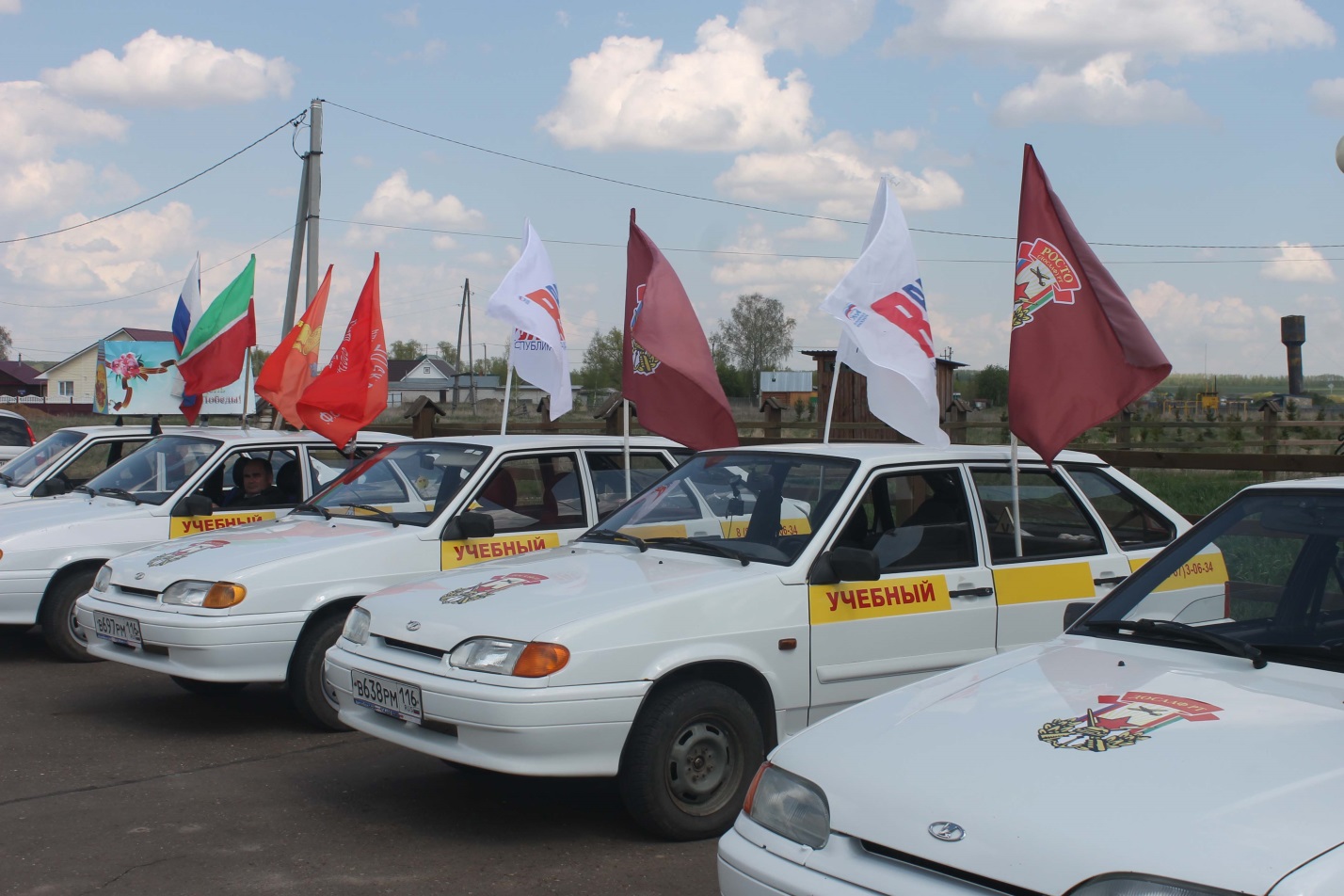 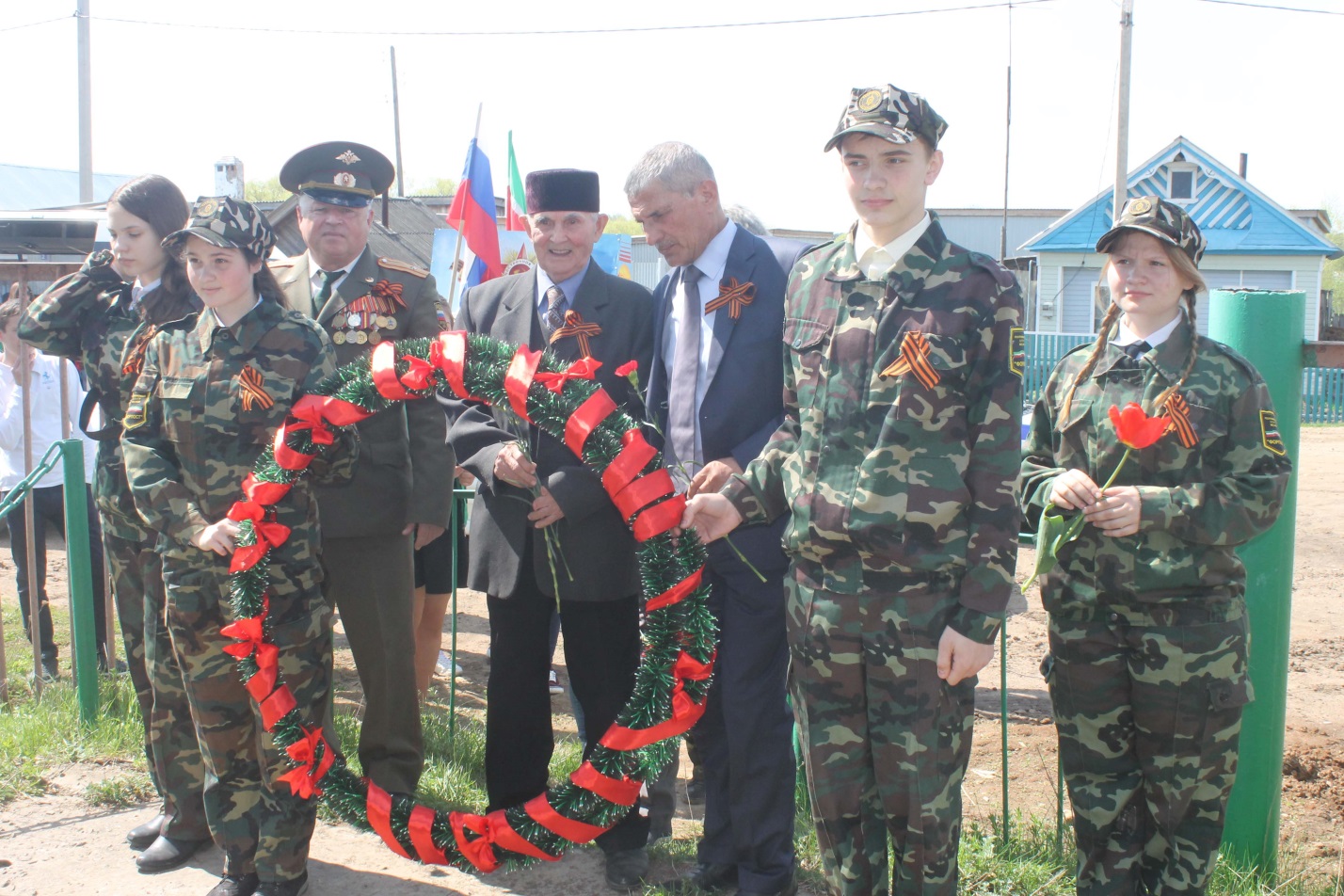 